Zapraszamy na półkolonię lub pojedyncze warsztaty 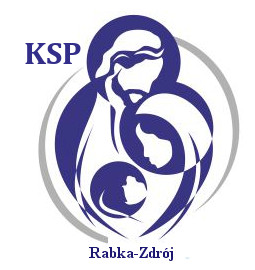 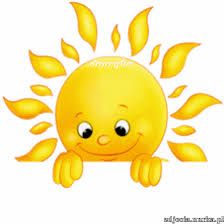   I turnus: 4 – 8 lipca 2022r.I  II_turnus: 11 – 15 lipca 2022r.III turnus: 18 – 22 lipca 2022r.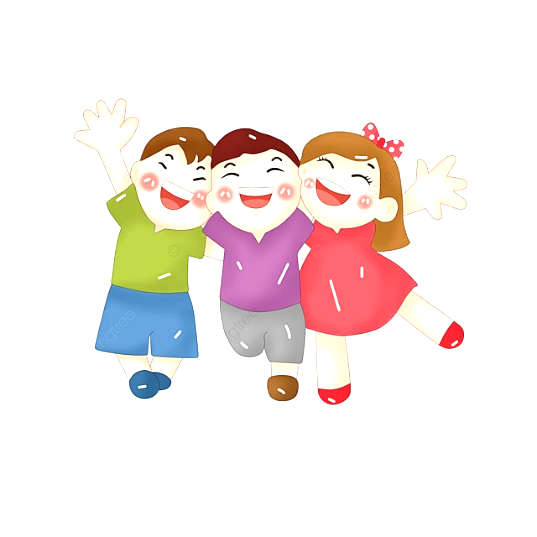 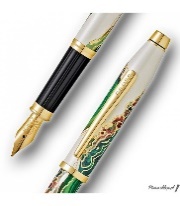 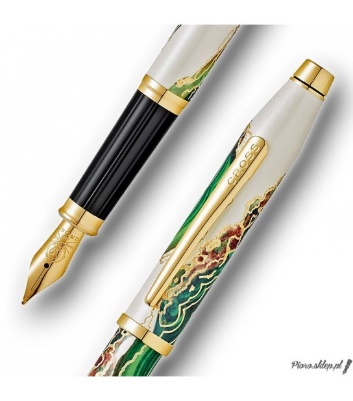            Możliwość zapisu uczestników z zewnątrz (tel. szkoły - 18 544 72 24), kwota nie obowiązuje uczestników zapisanych na całą półkolonię. Istnieje możliwość zapisu na cały dzień z wyżywieniem (140zł/1os).                    Płatne na konto (PKO nr 96 1020 3466 0000 9302 0179 4429) lub w sekretariacie przed zajęciami. Na jeden dzień obowiązuje wypełnienie karty uczestnika kolonii / na warsztaty karta uczestnika warsztatów.Poniedziałek 4.07Wtorek 5.07Środa 6.07Czwartek 7.07Piątek 8.077:00 – 8:00 – zabawy integracyjne7:00 – 8:00 – zabawy integracyjne7:00 – 8:00 – zabawy integracyjne7:00 – 8:00 – zabawy integracyjne7:00 – 8:00 – zabawy integracyjne8:00 – 8:30 - śniadanie8:00 – 8:30 - śniadanie8:00 – 8:30 - śniadanie8:00 – 8:30 - śniadanie8:00 – 8:30 - śniadanie9:30 Muzeum Górali i Zbójników w Rabce – Zdroju- warsztaty9:00 – 16:30wyjazd w Pieniny:Rejs statkiemZaporaWąwóz Homole/w ramach obiadu –suchy prowiant/*dzieci proszone o zabranie kieszonkowego na frytki lub lody, pamiątki;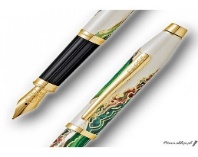 (bez wyżywienia – 99zł  z wyżywieniem cały dzień 140zł )9:30 – 11;30 wizyta w Galeriiw Chabówce u Artystki Ali Sokołowskiej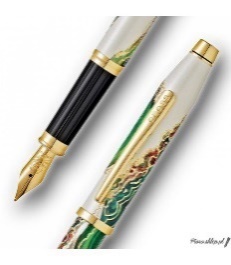 Warsztaty malowania na szkle(90zł)9:00 – wyjście na Maciejową/ w ramach obiadu –suchy prowiant/*dzieci proszone o zabranie kieszonkowego na frytki lub lody, pamiątki;9:30 – szkoleniez I pomocy przedlekarskiej- Anna Rabska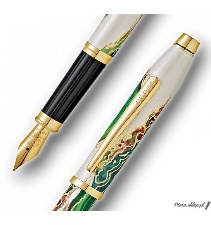 (25zł)12:30 – obiad9:00 – 16:30wyjazd w Pieniny:Rejs statkiemZaporaWąwóz Homole/w ramach obiadu –suchy prowiant/*dzieci proszone o zabranie kieszonkowego na frytki lub lody, pamiątki;(bez wyżywienia – 99zł  z wyżywieniem cały dzień 140zł )12:30 – obiad9:00 – wyjście na Maciejową/ w ramach obiadu –suchy prowiant/*dzieci proszone o zabranie kieszonkowego na frytki lub lody, pamiątki;12:30 – obiad13:30 – 14:30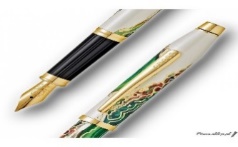 Kodowanie – Barbara Wojtyczka              (25zł)9:00 – 16:30wyjazd w Pieniny:Rejs statkiemZaporaWąwóz Homole/w ramach obiadu –suchy prowiant/*dzieci proszone o zabranie kieszonkowego na frytki lub lody, pamiątki;(bez wyżywienia – 99zł  z wyżywieniem cały dzień 140zł )13:30 – 14:30Robotyka           (25zł) 9:00 – wyjście na Maciejową/ w ramach obiadu –suchy prowiant/*dzieci proszone o zabranie kieszonkowego na frytki lub lody, pamiątki;13:30 – 14:30Malowanie na kubkachIwona Czyszczoń          (40zł)14:30 – 16:30Warsztaty sztuki linorytu –Piotr Balcerzak           (40zł)9:00 – 16:30wyjazd w Pieniny:Rejs statkiemZaporaWąwóz Homole/w ramach obiadu –suchy prowiant/*dzieci proszone o zabranie kieszonkowego na frytki lub lody, pamiątki;(bez wyżywienia – 99zł  z wyżywieniem cały dzień 140zł )15;00 – 16:00TaniecTatiana B.            (35zł)Po powrocie gry i zabawy w ogrodzie, rekreacja /wspólne grillowanie/15:00 – 16:30CeramikaGrażyna Habieda           (50zł)17:00 – zakończenie zajęć17:00 – zakończenie zajęć17:00 – zakończenie zajęć17:00 – zakończenie zajęć17:00 – zakończenie zajęćPoniedziałek 11.07Wtorek 12.07Środa 13.07Czwartek 14.07Piątek 15.07Piątek 15.077:00 – 8:00 – zabawy integracyjne7:00 – 8:00 – zabawy integracyjne7:00 – 8:00 – zabawy integracyjne7:00 – 8:00 – zabawy integracyjne7:00 – 8:00 – zabawy integracyjne7:00 – 8:00 – zabawy integracyjne8:00 – 8:30 - śniadanie8:00 – 8:30 - śniadanie8:00 – 8:30 - śniadanie8:00 – 8:30 - śniadanie8:00 – 8:30 - śniadanie8:00 – 8:30 - śniadanie9:30 – gra terenowa w Parku Zdrojowym9:30 – 16:00wyjazd Orawskie RanczoHarkabuz/w ramach obiadu –suchy prowiant/*dzieci proszone o zabranie kieszonkowego na frytki lub lody, pamiątki;(bez wyżywienia – 89zł 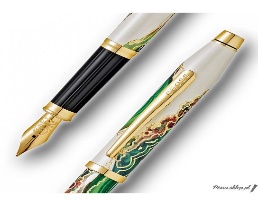 z wyżywieniem cały dzień 140zł ) 9:30 – 11:30 wizyta w Galerii w Chabówce u Artystki Ali SokołowskiejWarsztaty malowania na szkle(90zł)9:30 – warsztaty pt. „Moja niezwykłą rodzina” prowadzone przezp. Monikę Rzońcaw ramach wydarzenia Festiwal Rabka, Amfiteatr10:00 – 11:00Basen – OW „Ela”Nauka pływania z instruktorem(25zł)10:00 – 11:00Basen – OW „Ela”Nauka pływania z instruktorem(25zł)12:30 – obiad9:30 – 16:00wyjazd Orawskie RanczoHarkabuz/w ramach obiadu –suchy prowiant/*dzieci proszone o zabranie kieszonkowego na frytki lub lody, pamiątki;(bez wyżywienia – 89zł z wyżywieniem cały dzień 140zł ) 12:30 - obiad12:30 - obiad12:30 - obiad12:30 - obiad13:30 – 14:30Kodowanie – Barbara Wojtyczka              (25zł)9:30 – 16:00wyjazd Orawskie RanczoHarkabuz/w ramach obiadu –suchy prowiant/*dzieci proszone o zabranie kieszonkowego na frytki lub lody, pamiątki;(bez wyżywienia – 89zł z wyżywieniem cały dzień 140zł ) 13:30 – 14:30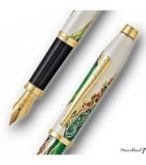 Robotyka                  (25zł) 13:30 – 16:30Krzywoń z ogniskiem(ścieżka edukacyjna)13:30 – 14:30Malowanie na kubkachIwona Czyszczoń               (40zł)13:30 – 14:30Malowanie na kubkachIwona Czyszczoń               (40zł)14:30 – 16:30Warsztaty sztuki linorytu –Piotr Balcerzak           (40zł)---------------------------------------------16:00 – „Piękna i Bestia”Odbiór dzieci -  17:30 Teatr Rabcio lub szkoła 9:30 – 16:00wyjazd Orawskie RanczoHarkabuz/w ramach obiadu –suchy prowiant/*dzieci proszone o zabranie kieszonkowego na frytki lub lody, pamiątki;(bez wyżywienia – 89zł z wyżywieniem cały dzień 140zł ) 15;00 – 16:00TaniecTatiana B.                  (35zł)13:30 – 16:30Krzywoń z ogniskiem(ścieżka edukacyjna)15:00 – 16:3015:00 – 16:3014:30 – 16:30Warsztaty sztuki linorytu –Piotr Balcerzak           (40zł)---------------------------------------------16:00 – „Piękna i Bestia”Odbiór dzieci -  17:30 Teatr Rabcio lub szkoła 9:30 – 16:00wyjazd Orawskie RanczoHarkabuz/w ramach obiadu –suchy prowiant/*dzieci proszone o zabranie kieszonkowego na frytki lub lody, pamiątki;(bez wyżywienia – 89zł z wyżywieniem cały dzień 140zł ) 15;00 – 16:00TaniecTatiana B.                  (35zł)13:30 – 16:30Krzywoń z ogniskiem(ścieżka edukacyjna)Warsztaty techniczne – wyk. latawce Ola Hołysz           (30zł)Warsztaty szydełkowaniaJustyna Czyszczoń  (40zł)14:30 – 16:30Warsztaty sztuki linorytu –Piotr Balcerzak           (40zł)---------------------------------------------16:00 – „Piękna i Bestia”Odbiór dzieci -  17:30 Teatr Rabcio lub szkoła 17:00 – zakończenie zajęć17:00 – zakończenie zajęć17:00 – zakończenie zajęć17:00 – zakończenie zajęć17:00 – zakończenie zajęćPoniedziałek 18.07Wtorek 19.07Środa 20.07Czwartek 21.07Piątek 22.077:00 – 8:00 – zabawy integracyjne7:00 – 8:00 – zabawy integracyjne7:00 – 8:00 – zabawy integracyjne7:00 – 8:00 – zabawy integracyjne7:00 – 8:00 – zabawy integracyjne8:00 – 8:30 - śniadanie8:00 – 8:30 - śniadanie8:00 – 8:30 - śniadanie8:00 – 8:30 - śniadanie8:00 – 8:30 - śniadanie9:30 – 12:00gra terenowa w Parku Zdrojowym9:00 – 16:30wyjazd do Krakowa, ul. Tyniecka:Wioski Świata Zwiedzanie i warsztaty pt. „Arktyczna przygoda”+ Termy Gorce** (**nie potwierdzone)/w ramach obiadu –suchy prowiant/*dzieci proszone o zabranie kieszonkowego na frytki lub lody, pamiątki;(bez wyżywienia – 110 złz wyżywieniem cały dzień 140zł ) 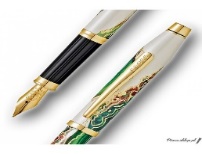 9:30 – gra w golfa w Parku Zdrojowymi spacer9:00 – 10:00Planetarium mobilne – pokaz w szkole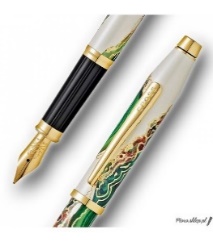           (45zł)10:00 – 11:00Basen – OW „Ela”Nauka pływania                      z instruktorem(25zł)9:30 – 12:00gra terenowa w Parku Zdrojowym9:00 – 16:30wyjazd do Krakowa, ul. Tyniecka:Wioski Świata Zwiedzanie i warsztaty pt. „Arktyczna przygoda”+ Termy Gorce** (**nie potwierdzone)/w ramach obiadu –suchy prowiant/*dzieci proszone o zabranie kieszonkowego na frytki lub lody, pamiątki;(bez wyżywienia – 110 złz wyżywieniem cały dzień 140zł ) 9:30 – gra w golfa w Parku Zdrojowymi spacer11:30 - obiad10:00 – 11:00Basen – OW „Ela”Nauka pływania                      z instruktorem(25zł)12:30 - obiad9:00 – 16:30wyjazd do Krakowa, ul. Tyniecka:Wioski Świata Zwiedzanie i warsztaty pt. „Arktyczna przygoda”+ Termy Gorce** (**nie potwierdzone)/w ramach obiadu –suchy prowiant/*dzieci proszone o zabranie kieszonkowego na frytki lub lody, pamiątki;(bez wyżywienia – 110 złz wyżywieniem cały dzień 140zł ) 12:30 - obiad12:30 – wyjazd do Zubrzycy GórnejNa warsztaty „Od ziarenka do bochenka”*dzieci proszone o zabranie kieszonkowego ewentualne lody czy pamiątki;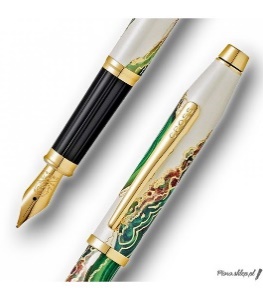 (65zł)12:30 - obiad13:30 – 14:30Kodowanie – Barbara Wojtyczka              (25zł)9:00 – 16:30wyjazd do Krakowa, ul. Tyniecka:Wioski Świata Zwiedzanie i warsztaty pt. „Arktyczna przygoda”+ Termy Gorce** (**nie potwierdzone)/w ramach obiadu –suchy prowiant/*dzieci proszone o zabranie kieszonkowego na frytki lub lody, pamiątki;(bez wyżywienia – 110 złz wyżywieniem cały dzień 140zł ) 13:30 – 14:30Robotyka           (25zł) 12:30 – wyjazd do Zubrzycy GórnejNa warsztaty „Od ziarenka do bochenka”*dzieci proszone o zabranie kieszonkowego ewentualne lody czy pamiątki;(65zł)13:30 – 14:30Malowanie na kubkachIwona Czyszczoń          (40zł)14:30 – 16:30Warsztaty sztuki linorytu –Piotr Balcerzak           (40zł)9:00 – 16:30wyjazd do Krakowa, ul. Tyniecka:Wioski Świata Zwiedzanie i warsztaty pt. „Arktyczna przygoda”+ Termy Gorce** (**nie potwierdzone)/w ramach obiadu –suchy prowiant/*dzieci proszone o zabranie kieszonkowego na frytki lub lody, pamiątki;(bez wyżywienia – 110 złz wyżywieniem cały dzień 140zł ) 15;00 – 16:00TaniecTatiana B.            (35zł)12:30 – wyjazd do Zubrzycy GórnejNa warsztaty „Od ziarenka do bochenka”*dzieci proszone o zabranie kieszonkowego ewentualne lody czy pamiątki;(65zł)15:00 – 16:30Warsztaty szydełkowaniaJustyna Czyszczoń(40zł)17:00 – zakończenie zajęć17:00 – zakończenie zajęć17:00 – zakończenie zajęć17:00 – zakończenie zajęć17:00 – zakończenie zajęć